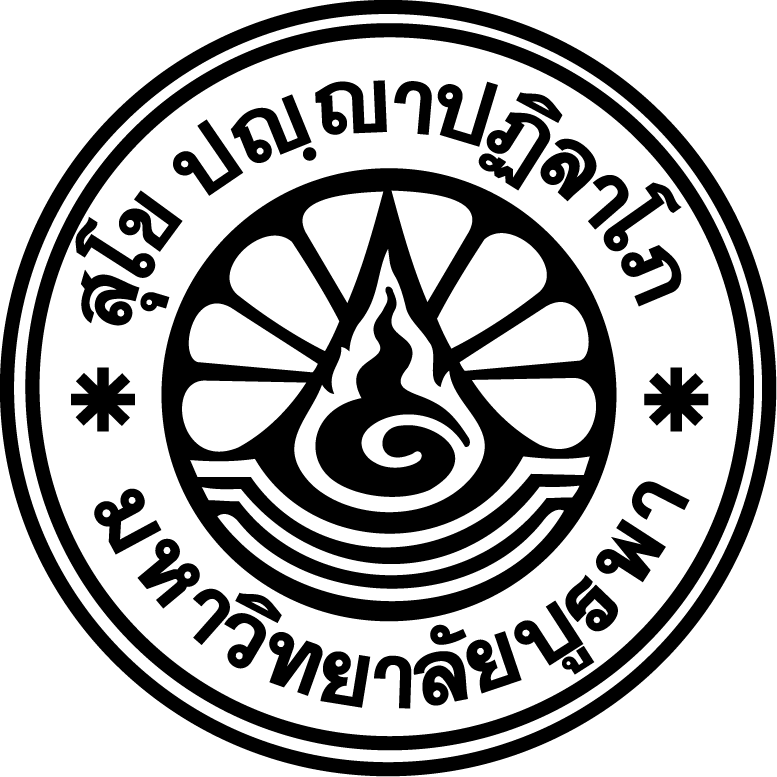                                     บันทึกข้อความส่วนงาน .................................................................................................................... โทร. ..............................ที่  				                  วันที่ ...................................................................................เรื่อง  ขออนุมัติเดินทางไปฝึกอบรม/ปฏิบัติการวิจัย/ดูงาน ณ ต่างประเทศเรียน  ............................................................................................                    		ด้วยข้าพเจ้า (นาย/นาง/นางสาว)...........................................................................................ตำแหน่ง................................................................สังกัด.....................................................................พร้อมด้วย๑. .......................................................................... ตำแหน่ง..................................................        ๒. .......................................................................... ตำแหน่ง..................................................            ๓. .......................................................................... ตำแหน่ง..................................................๔. .......................................................................... ตำแหน่ง.................................................๕. .......................................................................... ตำแหน่ง..................................................มีความประสงค์ขออนุญาตเดินทางไป (    ) ฝึกอบรม  (    ) ปฏิบัติการวิจัย  (    ) ดูงาน   เรื่อง ...........................................................................................................................................................................................................................................................................................................................................................................ณ .......................................................................................ประเทศ...................................................................ด้วยทุน ..............................................................................................................................................................มีกำหนด.............วัน ตั้งแต่วันที่ .......................................................ถึงวันที่......................................................ซึ่งรวมระยะเวลาเดินทางไปกลับเรียบร้อยแล้ว (เชิญวันที่..................................................................................ถึงวันที่....................................................................)                    		พร้อมนี้ได้แนบเอกสารเพื่อประกอบการพิจารณา ดังนี้	          		๑. หนังสือเชิญ/หนังสือตอบรับ					จำนวน ๑ ชุด	          		๒. หลักฐานการได้ทุนฯ						จำนวน ๑ ชุด	         		๓. สำเนาโครงการที่ได้รับอนุมัติแล้ว (ถ้ามี)				จำนวน ๑ ชุด                   		๔. แบบใบลาไปศึกษา ฝึกอบรม ปฏิบัติการวิจัย ดูงาน  		จำนวน ๑ ฉบับ                    		๕. แบบรายละเอียดประกอบการพิจารณาให้พนักงานฯ		จำนวน ๑ ชุด                       	    ลาศึกษา หรือฝึกอบรม หรือปฏิบัติการวิจัย ณ ต่างประเทศ                      		จึงเรียนมาเพื่อโปรดทราบ และพิจารณาอนุญาตแบบใบลาไปศึกษา  ฝึกอบรม  ปฏิบัติการวิจัย หรือดูงาน(เขียนที่) .......................................................................    วันที่...............เดือน..........................พ.ศ...............เรื่อง   ....................................................................... เรียน   .......................................................................ข้าพเจ้า...........................................................................………………................พนักงานมหาวิทยาลัยตำแหน่ง…..……...................................สังกัด..............................................................................................................................................................................เกิดเมื่อวันที่.............เดือน......................................พ.ศ............เริ่มบรรจุเข้าปฏิบัติงาน เมื่อวันที่...............เดือน..............................พ.ศ....................มีความประสงค์ขอลาไป	     	ศึกษาวิชา............................................................................................ขั้นปริญญา................ณ สถานศึกษา................................................................................ประเทศ.....................................................ด้วยทุน..............................................................................................................................................................		ฝึกอบรม	     ปฏิบัติการวิจัย          ดูงาน/หลักสูตร..............................................………………………………………………………………………………………………………………………………………………………............................ณ...........................................................................................................................................ประเทศ......................................................................ด้วยทุน.....................................................................................................................................................................................................................................................ทั้งนี้  ตั้งแต่วันที่.............เดือน.......................พ.ศ...............ถึงวันที่...........เดือน...........................พ.ศ..............มีกำหนด.............ปี...............เดือน..............วัน  ในระหว่างลาจะติดต่อข้าพเจ้าได้ที่...............................................................................................................................................หมายเลขโทรศัพท์.......................................ข้าพเจ้าขอรับรองว่าจะปฏิบัติตามประกาศคณะกรรมการบริหารงานบุคคลมหาวิทยาลัยบูรพา เรื่อง การลาไปศึกษา ฝึกอบรม ปฏิบัติการวิจัย และดูงาน พ.ศ. ๒๕๕๓ ทุกประการ   (ลงชื่อ)....................................................           (....................................................)ความเห็นผู้บังคับบัญชา	………………………………………………………………………………………………………………………………………..…………………………………………………………………………………………………………………………………………………………………….             (ลงชื่อ)………………………………………………….            (.........................................................)ตำแหน่ง...........................................................                          วันที่………………/………….………../..…………คำสั่งอนุญาต  		  ไม่อนุญาต	……………………………………………………………………………………………………………………………………..………………………………………………………………………………………………………………………………………………………………………           (ลงชื่อ)……………………………………………………            (.........................................................)ตำแหน่ง...........................................................               วันที่………………/………….………../……………แบบรายละเอียดประกอบการพิจารณาให้พนักงานมหาวิทยาลัยลาศึกษา หรือฝึกอบรม หรือปฏิบัติการวิจัย ณ ต่างประเทศ 	ด้วยมหาวิทยาลัยบูรพา กระทรวงศึกษาธิการ ได้พิจารณาเห็นสมควรให้พนักงานมหาวิทยาลัย(    ) ศึกษา  (    ) ฝึกอบรม  (    ) ปฏิบัติการวิจัย ณ ต่างประเทศ ด้วยทุนประเภท ...................................จึงขอเสนอรายละเอียดเพื่อประกอบการพิจารณา ดังนี้๑. ประวัติส่วนตัวของพนักงานมหาวิทยาลัย 	๑.๑ ชื่อภาษาไทย...............................................................ภาษาอังกฤษ...........................................................	๑.๒ วัน เดือน ปีเกิด ..............................................................................อายุ.....................................................	๑.๓ พื้นฐานความรู้ขั้นสูงสุด		(    ) ประกาศนียบัตร สาขาวิชา .........................................................................................................		(    ) ปริญญาตรี สาขาวิชา ..................................................................................................................		(    ) ปริญญาโท สาขาวิชา .................................................................................................................. 			จาก...............................................................................................................(ชื่อสถานศึกษา)			ประเทศ ............................................................................................เมื่อ พ.ศ. .....................		(    ) ปริญญาเอก สาขาวิชา ................................................................................................................			จาก...............................................................................................................(ชื่อสถานศึกษา)			ประเทศ ............................................................................................เมื่อ พ.ศ. .....................	๑.๔ เคยไป (    ) ศึกษา  (    ) ฝึกอบรม  (   ) ปฏิบัติการวิจัย ต่างประเทศครั้งสุดท้าย		ณ ประเทศ.........................................................................มีกำหนด............ปี............เดือน...........วัน		ตั้งแต่วันที่...............................................................ถึงวันที่...................................................................	๑.๕ เริ่มเข้าปฏิบัติงานเป็นพนักงานมหาวิทยาลัย ตำแหน่ง...............................................................................สังกัด............... .....................................................................................................มหาวิทยาลัย บูรพา		ปฏิบัติงานจนถึงวันกำหนดออกเดินทาง รวมเป็นเวลา.....................ปี....................เดือน.................วัน		ตั้งแต่วันที่...............................................................ถึงวันที่...................................................................	๑.๖ สถานที่ติดต่อ..............................................................................................................................................		หมายเลขโทรศัพท์ ที่ทำงาน......................................................มือถือ..................................................		e-mail address.........................................................................................................................(ถ้ามี)-๒-๒. โครงการหรือแนวทางการศึกษาหรือฝึกอบรม๒.๑ (    ) ไปศึกษาวิชา.................................................................................................................................  	เพื่อทำ............................................................................................................................................    		(    ) ปริญญาโท    (    ) ปริญญาเอก    (    ) ไปฝึกอบรม    (    ) ไปปฏิบัติการวิจัย		วิชา/เรื่อง..............................................................................................................................................		............................................................................................................................................................................................................................................................................................................................		ณ .........................................................................................................................................................  		ประเทศ.....................................................................มีกำหนด..............ปี...............เดือน................วัน		กำหนดออกเดินทางวันที่..................เดือน............................................พ.ศ.............. ทั้งนี้ มีโครงการ		หรือแนวการ (    ) ศึกษา  (    ) ฝึกอบรม  (    ) ปฏิบัติการวิจัย โดยมีรายละเอียดตามบันทึกแนบท้าย	๒.๒ การที่พนักงานมหาวิทยาลัยจะกระทำการใดๆ ระหว่างที่ได้รับอนุมัติให้ (    ) ลาศึกษา		(    ) ฝึกอบรม   (    ) ปฏิบัติการวิจัย ณ ต่างประเทศ ให้ดำเนินการขออนุมัติต่อมหาวิทยาลัยบูรพา ก่อน ในกรณีดังนี้ ๒.๒.๑ กรณีที่พนักงานมหาวิทยาลัยผู้นี้มีเหตุผลและความจำเป็นจะต้องเปลี่ยนแปลงสถานศึกษา/ ฝึกอบรม/ปฏิบัติการวิจัย 		๒.๒.๒ กรณีที่พนักงานมหาวิทยาลัยผู้นี้มีเหตุผลและความจำเป็นจะต้องขยายเวลาอยู่ศึกษา/ ฝึกอบรม/ปฏิบัติการวิจัย		๒.๒.๓ ขณะศึกษาอยู่ ณ ต่างประเทศ หากพนักงานมหาวิทยาลัยผู้นี้ขอกลับประเทศไทยชั่วคราว ในระหว่างปิดภาคฤดูร้อน ๓. ผู้รับผิดชอบเรื่องค่าใช้จ่าย	๓.๑ ไป (    ) ศึกษา   (    ) ฝึกอบรม   (    ) ปฏิบัติการวิจัย ด้วยทุน...............................................................		..............................................................................................................................................................		……………………………………………………………………………………………………………………………………………	๓.๒ ผู้รับผิดชอบเรื่องเงินค่าใช้จ่าย (เฉพาะกรณีไปศึกษาหรือฝึกอบรมด้วยทุนส่วนตัว หรือ ทุนประเภท ๒  อื่นๆ) คือ............................................................................................................................................... อยุ่บ้านเลขที่.....................................................ตรอก/ซอย.................................................................. ถนน.................................................................ตำบล/แขวง................................................................. 		อำเภอ/เขต..............................................................................จังหวัด.................................................. 
		อาชีพ..............................................................................สถานที่ติดต่อ................................................. 		.......................................................................................หมายเลขโทรศัพท์......................................... 		e-mail address…………………………………………………………………………………………………………...(ถ้ามี)-๓-๔. คำชี้แจงและคำรับรองของส่วนงานต้นสังกัด	๔.๑ ขอชี้แจงว่าพนักงานมหาวิทยาลัยผู้นี้		๔.๑.๑   (    ) อายุไม่เกิน ๔๐ ปี นับถึงวันกำหนดออกเดินทางไปศึกษาขั้นสูงกว่าปริญญาตรี			(    ) อายุเกิน แต่มีเวลากลับมาปฏิบัติราชการชดใช้ได้ครบก่อนเกษียณอายุราชการ				ซึ่งร่วมถึงการปฏาบัติราชการชดใช้การลาศึกษา ฝึกอบรม หรือปฏิบัติการวิจัยเดิม				ที่ค้างอยู่ และได้รับอนุมัติจากมหาวิทยาลัยบูรพา เป็นกรณีพิเศษแล้ว		๔.๑.๒   (    ) ปฏิบัติงานครบ ๑ ปี นับถึงวันกำหนดออกเดินทาง		๔.๑.๓   (    ) มีความรู้ภาษาต่างประเทศที่จะใช้ในการศึกษา ได้ตามที่ ก.พ. กำหนด คือ       				..................................................................................................................................		๔.๑.๔    (    ) ไปศึกษาขั้นสูงกว่าปริญญาตรี และสูกว่าปริญญาโท โดยมีเหตุผลความจำเป็นแนบท้าย			 (    ) ไปศึกษาขั้นปริญญาโท โดยมีเหตุผลความจำเป็นแนบท้าย	                      (    ) ไปศึกษาขั้นปริญญาเอก โดยมีเหตุผลความจำเป็นแนบท้าย                                (    ) ไปฝึกอบรม (   ) ปฏิบัติการวิจัย โดยไม่มีการรับปริญญาหรือประกาศนียบัตรวิชาชีพ โดยมีเหตุผลความจำเป็นแนบท้าย	๔.๒ ขอรับรองว่า		๔.๒.๑ การไป (    ) ศึกษา  (    ) ฝึกอบรม  (   ) ปฏิบัติการวิจัย ของพนักงานมหาวิทยาลัยผู้นี้			ไม่ทำให้เสียการปฏิบัติงาน เพราะยังมีผู้ปฏิบัติงานเพียงพอ ไม่ต้องตั้งอัตรากำลังเพิ่ม  			และอยู่ในจำนวนที่พึงอนุมัติให้พนักงานมหาวิทยาลัยไปศึกษา หรือฝึกอบรม หรือปฏิการวิจัย ณ ต่างประเทศ ได้		๔.๒.๒ ส่วนงานต้นสังกัด มีความจำเป็นที่จะให้พนักงานมหาวิทยาลัยผู้นี้ไป (    ) ศึกษา			(    ) ฝึกอบรม  (    ) ปฏิบัติการวิจัย วิชา/เรื่องนี้ ณ ต่างประเทศ เพราะเป็นวิชาสำคัญ ที่ส่วนงานต้องการมาก และ (    ) ไม่มีการศึกษาวิชานี้ในประเทศไทย (    ) มีการศึกษาวิชานี้ในประเทศไทย แต่ยังมีจำนวนไม่เพียงพอ (    ) มีการศึกษาวิชานี้ในประเทศไทย แต่ไม่สูงพอ (    ) ทั้งนี้ เพื่อให้กลับมาทำหน้าที่ในตำแหน่ง........................................................................ 	สังกัด......................................................................................................................... 				มีหน้าที่...................................................................................................................... 				ซึ่งจะต้องใช้ผู้มีความรู้ความชำนาญในสาขาวิชานั้นในระดับ..................................... 			ตามบันทึกแสดงรายละเอียดความจำเป็นและความต้องการที่จะต้องให้ พนักงานมหาวิทยาลัย ไปศึกษาหรือฝึกอบรม ณ ต่างประเทศ และแผนงาน หรือโครงการที่กำหนดให้กลับมาปฏิบัติที่แนบมานี้ -๔-			๔.๒.๓ ในการพิจารณาเห็นสมควรให้พนักงานมหาวิทยาลัยผู้นี้ไป (    ) ศึกษา  				(    ) ฝึกอบรม   (    ) ปฏิบัติการวิจัย ณ ต่างประเทศ นี้ได้พิจารณาตามลำดับความสำคัญของสาขาวิชานี้ต้องการ โดยคำนึงถึงความรีบด่วนและความจำเป็นมากน้อยของโครงการหรือแผนงานที่กำหนดไว้แล้ว โครงการหรือแนวการศึกษา/ฝึกอบรม และเหตุผลความจำเป็น ๑. ชื่อ..............................................................................นามสกุล.................................................................................... ๒. วุฒิ.............................................................หน้าที่........................................................................................................ ๓. ตำแหน่ง................................................................ภาควิชา......................................................................................... ๔. ได้รับทุนการศึกษา/ฝึกอบรม/ปฏิบัติการวิจัย..............................................................................................................    	ทุนประเภท.........................ระดับ..........................ประจำปีการศึกษา/ฝึกอบรม/ปฏิบัติการวิจัย...................... ๕ ไป (    ) ศึกษา   (    ) ฝึกอบรม   (    )  ปฏิบัติการวิจัย วิชา/เรื่อง............................................................................ 	............................................................................................................................................................................	............................................................................................................................................................................	ณ .......................................................................................................................................................................           ประเทศ...............................................................................................................................................................๖. มีกำหนด...................ปี.......................เดือน.........................วัน๗. เริ่มตั้งแต่วันที่.......................................................................ถึงวันที่............................................................................เหตุผลความจำเป็น	วัตถุประสงค์เหตุผลความจำเป็นที่จะไปศึกษา/ฝึกอบรม......................................................................................................................................................................................................................................................................................................................................................................................................................................................................โครงการศึกษา/ฝึกอบรม/ปฏิบัติการวิจัย	ลักษณะและเนื้อหาวิชาที่จะไปศึกษา/ฝึกอบรม/ปฏิบัติการวิจัย มีรายละเอียด ดังนี้	(    ) ฝึกอบรม/ปฏิบัติการวิจัย : เนื้อหาวิชา/เรื่องที่จะฝึกอบรม/ปฏิบัติการวิจัย............................................... 		............................................................................................................................................................. 		.............................................................................................................................................................. 	(    ) ศึกษา : หลักสูตร ใช้เวลาศึกษา .............ปี 		: ลักษณะการเรียนการสอน (    ) course work 		(    ) ทำวิจัย		: ลักษณะเนื้อหาวิชา เกี่ยวกับ/เน้นทางด้าน.........................................................................................		..............................................................................................................................................................โครงการที่จะกลับมาปฏิบัติราชการภายหลังสำเร็จการศึกษา/ฝึกอบรม/ปฏิบัติการวิจัย	ภายหลังสำเร็จการศึกษา/ฝึกอบรม/ปฏิบัติการวิจัยแล้ว จะกลับมาปฏิบัติงานในตำแหน่ง................................	ส่วนงาน..............................................................................................................................................................	ลักษณะงาน........................................................................................................................................................